Imię i nazwisko ……………………………………			Klasa ………	Grupa A1. Uzupełnij tabelę, wpisując brakujące informacje na temat przywilejów szlacheckich.2. Podaj dwie kompetencje sejmu walnego w XVI w. – ……………………………………………………………………………………………………….....– ……………………………………………………………………………………………………….....3. Wymień dwa postulaty ruchu egzekucyjnego dotyczące Kościoła (K) w Polsce i kwestii Prus Książęcych (PK).K – ………………………………………………………………………………………………………..PK – .……………………………………………………………………………………………………...Imię i nazwisko ……………………………………			Klasa ………	Grupa B1. Uzupełnij tabelę o brakujące informacje na temat przywilejów nadanych szlachcie.2. Podaj dwie kompetencje sejmu walnego w XVI w.– ...………………………………………………………………………………………………………..– ...………………………………………………………………………………………………………..3. Wymień dwa postulaty ruchu egzekucyjnego dotyczące królewszczyzn (K) i kwestii Litwy (L).K – ……………………………………………………………………………………………………….L– ………………………………………………………………………………………………………...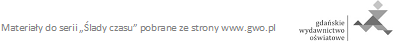 11. Kształtowanie się demokracji szlacheckiejZakres podstawowy. Model odpowiedzi11. Kształtowanie się demokracji szlacheckiejZAKRES PODSTAWOWYMiejsce wydania Rok wydania Wystawca / Panujący Treść a)Cerekwica i Nieszawa...........Kazimierz Jagiellończyk.............................................................................................. .............................................................................................. .............................................................................................. b).............................1501.................................................. przyznanie senatowi, w którym zasiadało możnowładztwo, władzy w kraju i prawa kontroli monarchy 11. Kształtowanie się demokracji szlacheckiejZAKRES PODSTAWOWYMiejsce
wydania Rok
wyda-
niaWystawca / PanującyTreść  a)...................1496.................................................. zwolnienie szlachty z opłat celnych; ograniczenie prawa opuszczania wsi przez chłopa bez zgody właściciela; zakaz kupowania ziemi przez mieszczanb)Radom..........Aleksander Jagiellończyk....................................................................................................... ....................................................................................................... ......................................................................................................NrGrupa AGrupa BPunktacja1.a) – 1454– np. bez zgody sejmików (na których obradowała szlachta) władca nie mógł ustanawiać nowych praw i zwoływać pospolitego ruszenia; król zobowiązał się do nienakładania nowych podatków nadzwyczajnych bez akceptacji szlachtyb) – Mielnik– Aleksander Jagiellończyka) – Piotrków– Jan Olbrachtb)– 1505– np. żadne nowe przywileje i prawa nie mogły zostać uchwalone bez zgody obu izb sejmu – senatu oraz izby poselskiej4 pkt (po 2 pkt za uzupełnienie każdego wiersza tabeli)2.np. wyłączne stanowienie prawa (np. uchwalanie podatków); kontrola działań króla i ministrów; wydawanie zgody na zwoływanie pospolitego ruszenia; określenie kierunków polityki zagranicznej (np. przez przyjmowanie poselstw obcych państw czy podejmowanie decyzji o wypowiedzeniu wojny bądź zawarciu pokoju)np. wyłączne stanowienie prawa (np. uchwalanie podatków); kontrola działań króla i ministrów; wydawanie zgody na zwoływanie pospolitego ruszenia; określenie kierunków polityki zagranicznej (np. przez przyjmowanie poselstw obcych państw czy podejmowanie decyzji o wypowiedzeniu wojny bądź zawarciu pokoju)2 pkt3. K – ograniczenie przywilejów Kościoła katolickiegoPK – likwidacja odrębności Prus KrólewskichK – egzekucja (odebranie) dóbr należących do domeny królewskiej bezprawnie zastawionych lub sprzedanychL – postulat unii realnej z Litwą2 pkt RAZEMRAZEMRAZEM8 pkt